Sokol Hodonín a Sokolská župa SlováckáVás zve na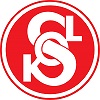 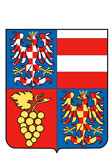 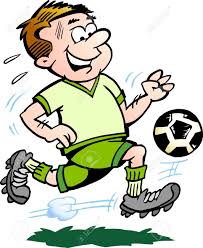 13. ročníkTurnaje v sálové kopanéo pohár starostyv sobotu 23. 11. 2019 v 9:00 hodinceny pro vítěze, gulášek pro všechnyprezentace 8:40 hodinpravidla: 4 hráči + brankář, hrací doba 2 x 10 minutMilan Václavík	v. r.					                                   Jaroslav Míšek v. r.                                    předseda OS								        předseda oddílu